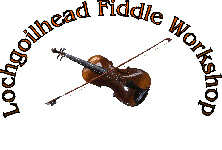                  Registered Scottish Charity No.SC033935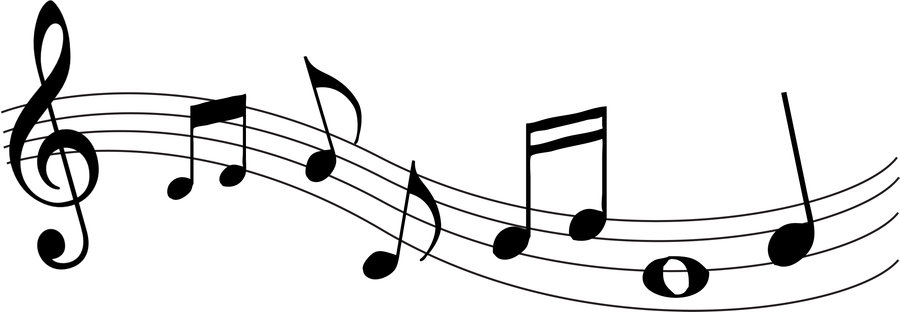    APPLICATION FORMName;   Address, including post code: Contact Tel no:Email address: Instrument/s & Ability: Cost of workshop will be £20.00 Spaces limited. Book early to avoid disappointment.Please return completed form, with payment, by Friday, 1st July 2016 toTreasurerGlendarg8 LetterswayStrachurArgyll PA27 8DP Cheques payable to Lochgoilhead Fiddle WorkshopRegistration 10.30am – 10.45amPlease bring packed lunch, tea and coffee provided.